اجتماع مكاتب الملكية الفكرية بشأن استراتيجيات تكنولوجيا المعلومات والاتصالات والذكاء الاصطناعي لأغراض إدارة الملكية الفكرية تنظّمهالمنظمة العالمية للملكية الفكرية (الويبو)جنيف، من 23 إلى 25 مايو 2018البرنامج المؤقتمن إعداد المكتب الدولي للويبو[نهاية الوثيقة]A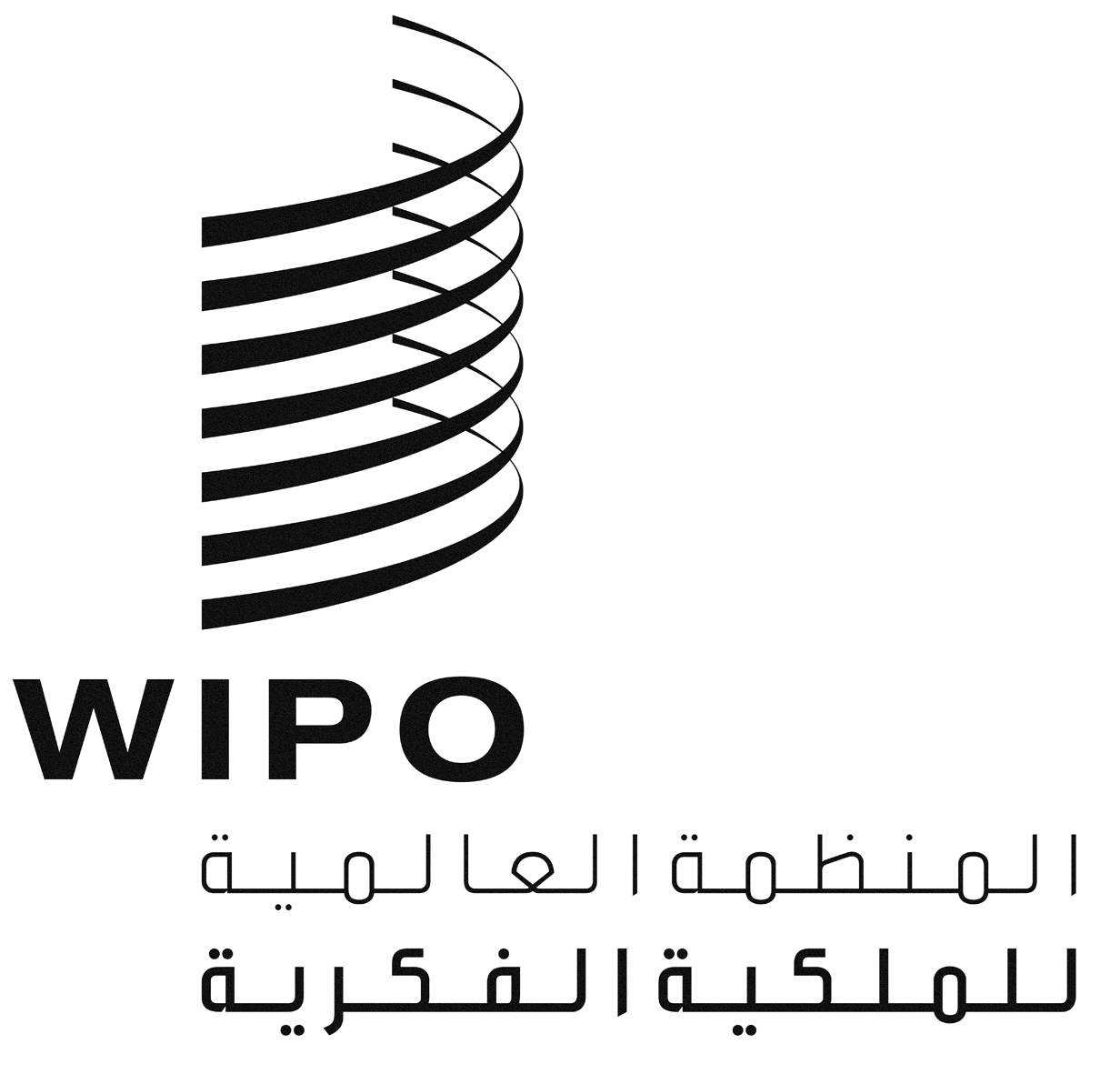 WIPO/IP/ITAI/GE/18/INF 1 PROV.WIPO/IP/ITAI/GE/18/INF 1 PROV.WIPO/IP/ITAI/GE/18/INF 1 PROV.الأصل: بالإنكليزيةالأصل: بالإنكليزيةالأصل: بالإنكليزيةالتاريخ: 1 فبراير 2018التاريخ: 1 فبراير 2018التاريخ: 1 فبراير 2018الأربعاء، 23 مايو 2018الأربعاء، 23 مايو 201810:00 – 13:00الموضوع 1استراتيجية مكاتب الملكية الفكرية في مجال تكنولوجيا المعلومات والاتصالات لأغراض الإدارة الفعالة لتلك المكاتبالبند 1:	افتتاح الدورةالبند 2:	عروض تقدمها مجموعة مختارة من مكاتب الملكية الفكرية عن استراتيجياتها في مجال تكنولوجيا المعلومات والاتصالات، مع التركيز على خططها الرامية إلى تعزيز الكفاءة وجودة الخدمات.البند 3:	مناقشات عامة حول استراتيجيات تكنولوجيا المعلومات والاتصالات.15:00 – 18:00البند 4:	مناقشات حول قضايا معينة حدّدها المكتب الدولي (مثل جودة بيانات الملكية الفكرية، والأمن، وضمان المستوى الأمثل لتدفق العمل، والتكنولوجيا السحابية، وتعميم معلومات الملكية الفكرية، وتوفير الخدمات للمودعين، وغير ذلك).الخميس، 24 مايو 20189:30 – 12:30الموضوع 2الاستراتيجية الدولية في مجال تكنولوجيا المعلومات والاتصالات لأغراض حماية الملكية الفكرية على الصعيد العالميالبند 5:	مناقشات حول قضايا معينة حدّدها المكتب الدولي (مثل هيكل بيانات الملكية الفكرية والنسق الملائم لتبادل البيانات، ومنها بيانات الملكية الفكرية، بين الآلات على الصعيد الدولي في أنظمة معاهدة التعاون بشأن البراءات ومدريد ولاهاي، وواجهات برمجة التطبيقات (APIs)، والأمن، وغير ذلك).14:30 – 17:30البند 6:	مناقشات حول قضايا معينة حدّدها المكتب الدولي (تابع).الجمعة، 25 مايو 20189:30 – 12:30الموضوع 3تطبيقات الذكاء الاصطناعي وغير ذلك من التكنولوجيات المتقدمة على إدارة مكاتب الملكية الفكريةالبند 7:	عرض المكتب الدولي وتحليله لمجموعة من الردود على تعميم الويبو بشأن تطبيقات الذكاء الاصطناعي على إدارة مكاتب الملكية الفكرية.البند 8:	عروض تقدمها مجموعة مختارة من مكاتب الملكية الفكرية عن تطبيقاتها للذكاء الاصطناعي وغير ذلك من التكنولوجيات المتقدمة (مثل الترجمة الآلية، والتخصيص الآلي لرموز التصنيف، والبحث في حالة التقنية الصناعية السابقة، وتحليل البيانات الضخمة، والبحث في الصور، والتعرّف على الكلام، والختم الزمني، وغير ذلك).البند 9:	عروض يقدمها خبراء والمكتب الدولي عن تطبيقات الذكاء الاصطناعي.14:30 – 17:00البند 10:	مناقشات حول تطبيقات الذكاء الاصطناعي وغير ذلك من التكنولوجيات المتقدمة على إدارة مكاتب الملكية الصناعية.17:00 – 17:30البند 11:	اختتام الدورة.